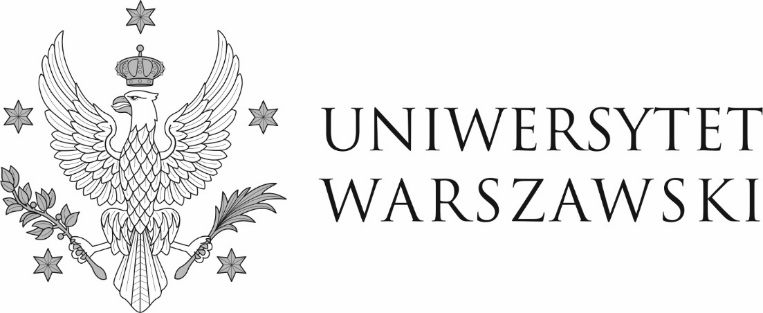 Warszawa, dnia 06.12.2022 r.DZP-361/66/2022/AZ/1411Do wszystkich zainteresowanych INFORMACJA O WYBORZE NAJKORZYSTNIEJSZEJ OFERTY	Uniwersytet Warszawski, działając na podstawie art. 253 ust. 2 ustawy z dnia 11 września 2019 r. - Prawo zamówień publicznych, zwanej dalej „ustawą”, informuje, że w wyniku postępowania prowadzonego w trybie przetargu nieorganicznego nr DZP-361/66/2022 na „Świadczenie usługi w zakresie odbioru, wywozu i utylizacji odpadów komunalnych z obiektów Uniwersytetu Warszawskiego”  za najkorzystniejszą uznał ofertę firmy: Przedsiębiorstwo Produkcyjno Handlowo Usługowe LEKARO Jolanta Zagórska Wola Ducka 70A, 05-408 Glinianka. 	Uzasadnienie wyboru: Oferta spełnia wszystkie wymagania przedstawione w ustawie i specyfikacji warunków zamówienia, zwanej dalej „SWZ”  oraz uzyskała maksymalną liczbę punktów przyznaną w oparciu o ustalone kryteria oceny ofert i ich wagi – cena – 60% (waga kryterium) i czas realizacji zgłoszonej reklamacji -40% (waga kryterium). W niniejszym postępowaniu oferty złożyło 6 Wykonawców:Punktacja przyznana ofertom w każdym kryterium oceny ofert i łączna punktacja Zamawiający informuje, że na podstawie art. 223 ust. 2 pkt 2 ustawy oraz zgodnie z art. 13 ust. 1 pkt 2 SWZ poprawił oczywiste omyłki rachunkowe w ofercie nr 1.W konsekwencji dokonanych poprawek  cenę brutto oferty nr 1 poprawiono  z 16 579 134,00 zł  na 2 149.962,75 zł.  W imieniu ZamawiającegoPełnomocnik Rektora ds. zamówień publicznychmgr Piotr Skubera	Numer ofertyWykonawca121Przedsiębiorstwo Produkcyjno Handlowo Usługowe LEKARO Jolanta Zagórska Wola Ducka 70A, 05-408 Glinianka2PARTNER Dariusz Apelskiul. Płytowa 1, 03-046 Warszawa3Przedsiębiorstwo Usługowe Hetman Sp. z.o.o Aleja Krakowska 110/114 00-971 Warszawa4Konsorcjum firm w składzie:MIEJSKIE PRZEDSIĘBIORSTWO OCZYSZCZANIA w m. st. WARSZAWIE Sp. z o. o. ul. Obozowa 43, 01-161 Warszawaoraz FBSerwis Kamieńsk Sp. z o.o.  ul. Wieluńska 50, 97-360 Kamieńsk5REMONDIS Sp. z o.o. ul. Zawodzie 18, 02-981 Warszawa6BYŚ - Wojciech Byśkiniewicz, ul. Arkuszowa 43, 01-934 WarszawaNr ofertyLiczba punktów w kryterium „cena”Liczba punktów w kryterium „czas realizacji zgłoszonej reklamacji”Łączna liczba punktów160,00 pkt40,00 pkt100,00 punktów345,89 pkt40,00 pkt85,89 punktów639,50 pkt40,00 pkt79,50 punktów